LOYOLA COLLEGE (AUTONOMOUS), CHENNAI – 600 034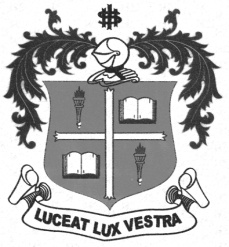 B.A. DEGREE EXAMINATION – ENGLISH LITERATURETHIRD SEMESTER – APRIL 2012EL 3102 - INDIAN NATIONALIST LITERATURE                 Date : 28-04-2012 	Dept. No.	        Max. : 100 Marks                 Time : 9:00 - 12:00 	                                             PART – AExplain with reference to context any FIVE of the following in 75 words each:             5 x 4 = 20 Here flourish thousand castes, But no room for foreigners.The mother’s children may quarrel, Yet they are brothers.Two hands are we to serve thee, O our mother,To strive and succor, cherish and unite.Two feet are we to cleave the waning darkness,And gain the pathways of the dawning light.Mother, O Mother, wherefore dost thou sleep?Arise and answer for thy children’s sake!This, this is the land that gave usBirth and suck and the light of knowledge.I do not remember her having ever missed the chaturmas.I passed my childhood in Porbandar.Answer TWO of the following in 100 words each:                                                            2 x 5 = 10How does Bharathi reveal his respect and reverence in his poem Vande Mataram?Bring out the images used by Sarojini Naidu in her poems ‘To India’ and ‘An Anthem of Love’.Write down Gandhiji’s   impressions on Harischandra and Shravana.Write down Gandhiji’s   perception of child marriage, with special reference to his child marriage with Kasturibai.Attempt an ESSAY on any TWO in 150 words each:                                                     2 x 10 = 20What are the salient features one could see in the poems of Bharathi and Sarojini Naidu  that bring out one’s patriotism?Elucidate Mahatma Gandhi’s obsession with truth with reference to his autobiography.Attempt an essay on Pandit Nehru’s love for India as exemplified in the text ‘India’s strength and Weakness.’Part BAnnotate any five of the following:                                                                 (5x2=10 marks)What are you worried about grandfather? The country is in safe hands. Safer than you have seen before Would you believe me if I told you I have never consciously tried to go against the tenets of Islam? But have I really fallen so low that even you have to lie to me. Why do you seek him?  His time had come and Bhairava called him away. Their lives were not given in vain. My dam is completed.And then comfortably forget to pay your taxes, I suppose?  Answer any two of the following in 150 words each:                             (2x10 =20 marks)Analyse the character of Muhammad’s stepmother and her relationship with Muhammad.Is changing the capital from Delhi to Dauladabad  justifiable in TughlaqAnalyse the character of Dhananjaya in Mukta dhara.Answer any two of the following in 300 words:                                             (20 marks)Critically evaluate the strengths and the weaknesses of Muhammad in Tughlaq.Estimate Mukta dhara as a play of the people and for the people.$$$$$$$